THE MSUNDUZI MUNICIPALITY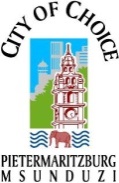 QUOTATION NOTICESPECIALISED QUOTATION No. Q 12/846-R OF 22/23THE APPOINTMENT OF A SERVICE PROVIDER TO PRODUCE A FIVE YEAR INTERGRATED WASTE MANAGEMENT PLAN FOR THE MSUNDUZI MUNICIPALITYThe Msunduzi Municipality hereby invites suitably experienced tenderers to submit quotations for the above works. Quotation documents shall be available from the Supply Chain Management Unit Offices, 5th Floor, A. S. Chetty Centre, 333 Church Street, Pietermaritzburg, from 12h00 on Friday, 14 April 2023. A non-refundable tender fee in the amount R 198.90 (Including VAT) per document shall be levied. Only cash or bank guaranteed cheques will be accepted. Tender documents can be downloaded and printed at the tenderer’s cost from the National Treasury e-Tender Publication Portal on www.etenders.gov.za	For any technical related enquiries, please contact Richard Rajah (Waste) on direct Telephone No. 033-392 2556 or e-mail address richard.rajah@msunduzi.gov.za.  For any procurement related enquiries, please contact Wendy Mkhize (Supply Chain Management Unit) on direct Telephone No. 033 – 392 2808 or e-mail address wendy.mkhize@msunduzi.gov.za.  Sealed quotation endorsed on the envelope “QUOTATION No. Q12/846-R OF 22/23” must be placed in the Tender Box located in the Foyer, Ground Floor, City Hall, 169 Chief Albert Luthuli Street, Pietermaritzburg, not later than 12h00, on Friday, 21 April 2023, when it will be publicly opened. Only quotations placed in the Tender Box shall be accepted.The Validity period shall hold firm for ninety (90) days commencing from closing date of the quotation.Tender Adjudication & Evaluation Criteria will be implemented in line with the Msunduzi Municipality’s approved Supply Chain and Preferential Procurement Policies on the 80/20-point system. Adjudication criteria will be as per the tender document, the allocation of points will be in line with specific goals as prescribed in terms of the Preferential Procurement Regulations, 2022 pertaining to the Preferential Procurement Policy Framework Act, Act No. 5 of 2000.The Msunduzi Municipality does not bind itself to accept the lowest or any quotation and reserves the right to accept the whole or any part of a quotation.  Each Service Provider will be informed of the quotation result. The Msunduzi Municipality expects businesses within the Pietermaritzburg and Midlands Region to support its contract and BEE/SMME initiatives.MR LH MAPHOLOBA (CITY MANAGER)